ПЛАН ЗАСТРОЙКИ КОМПЕТЕНЦИИ«Воспитатель интерната семейного типа»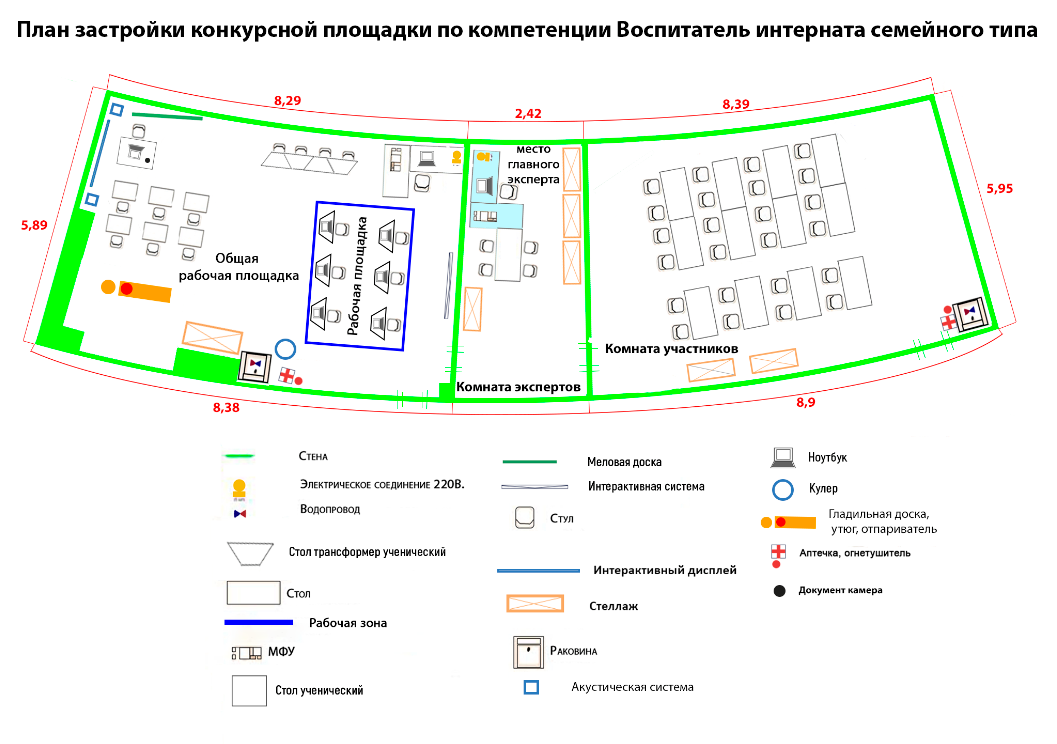 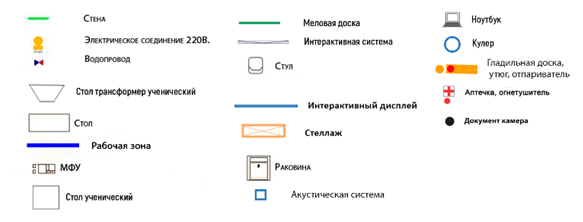 